Dari | دریورق معلوماتی در مورد مشارکت معیوبیت مشارکت معیوبیت (Disability Inclusion) - ورق معلوماتی برای فامیل ها مشارکت معیوبیت رویکرد جدیدی است که به ما کمک می کند حمایت از متعلمین معیوب را بهبود بخشیم و مکتب فراگیرتر برای همه متعلمین مان بسازیم.مکاتب فراگیر نتایج بهتری در یادگیری، مشارکت و آسایش برای تمام متعلمین دارند.مشارکت معیوبیت به مکاتب کمک می کند تا به درک بهتری از آنچه متعلمین ما برای کمک به آنها در یادگیری نیاز دارند از طریقه های زیر دسترسی پیدا کنند: یک شیوه تامین مالی جدید با سرمایه گذاری بیشتر یک پروسه جدید مبتنی بر توانایی به نام پروفایل مشارکت معیوبیت برای کمک به شناسایی نیازمندیهای متعلم و تغییرات مورد نیاز آموزش و مربیگری بیشتر برای معلمان و کارمندان مکتب در مورد بهترین راه ها برای حمایت از یادگیری متعلمین. یک شیوه تامین مالی جدید با سرمایه گذاری بیشترطرح جدید بودجه سرمایه‌گذاری بیشتری را فراهم می‌کند که مکاتب می‌توانند از آن برای حمایت از بسیاری از متعلمین از جمله افراد مبتلا به اوتیسم، مشکلات یادگیری و غیره استفاده کنند. این سرمایه‌گذاری اضافی، حمایت بیشتری را برای متعلمین معیوب، از جمله متعلمینی که در گذشته واجد شرایط بودجه فردی از طریق پروگرام برای متعلمین معیوب (PSD) نبوده‌اند، فراهم می‌کند. مکاتب می توانند از این بودجه برای انواع وسیعی از فعالیت ها استفاده کنند، از جمله:آموزش و توسعه حرفه ای بیشتر برای معلمان و کارمندان مکتبدریافت مشاوره تخصصی در مورد معیوبیتاستخدام معلمان یا سایر کارمندان برای کمک به پلانگذاری و ارائه تغییرات برای متعلمینتجهیزات و منابع برای حمایت از یادگیری. 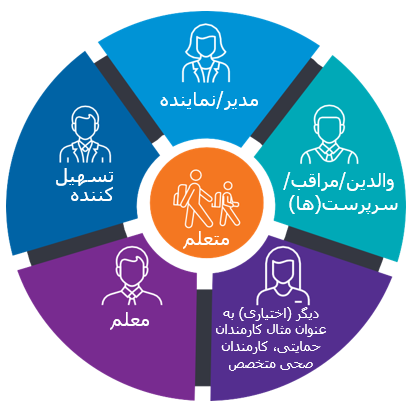 پروفایل مشارکت معیوبیت (The Disability Inclusion Profile)پروفایل مشارکت معیوبیت به مکاتب کمک می کند تا در مورد نقاط قوت و نیازهای طفل شما معلومات بیشتری کسب کنند. این پروفایل به تخصیص بودجه شخصی‌شده، کمک به پلانگذاری برای یادگیری متعلم و هرگونه تغییری که ممکن است متعلم برای یادگیری بهتر به آن نیاز داشته باشد، اطلاع رسانی می‌کند. پروسس جدید پروفایل مشارکت معیوبیت جایگزین سوالنامه نیازهای آموزشی خواهد شد که به عنوان عضوی از PSD فعلی استفاده می شود. با تغییر رویه مکاتب به رویکرد جدید، از خانواده‌های متعلمینی که عضوی از PSD هستند خواسته می‌شود در جلسه‌ای برای تکمیل پروفایل مشارکت معیوبیت شرکت کنند. افرادی که طفل شما را می شناسند، همراه با یک تسهیل کننده مستقل و آموزش دیده که به مکاتب و فامیلها کمک می کند تا مشخصات را تکمیل کنند، در جلسه شرکت خواهند کرد.اگر طفل شما عضو PSD باشد، مکتب شما با شما همکاری خواهد کرد تا مناسب ترین زمان را برای تکمیل مشخصات خود بیابد. این پروفایل همچنین برای گروه وسیعی از متعلمین با نیازهای بالا در دسترس خواهد بود. بودجه انتقالیدولت ویکتوریا برای کمک به اطمینان بیشتر فامیلها هنگام انتقال طفل شان از پروگرام متعلمین معیوب (PSD) به رویکرد جدید، بودجه انتقال مشارکت معیوبیت را تا سال 2024 ارائه می کند. تامین مالی دوره انتقال مشارکت معیوبیت اطمینان حاصل می کند که برای حمایت از انتقال متعلمین از PSD به مشارکت معیوبیت مکاتب همان مقدار بودجه به سطح-متعلم یا بیشتر را دریافت می کنند.برای معلومات بیشتر و نحوه تطبیق بودجه انتقال مشارکت معیوبیت در شرایط طفل تان، لطفاً با مدیر مکتب خود تماس بگیرید.آموزش و مربی گری بیشتر برای معلمان و کارمندان مکتب مشارکت معیوبیت به معلمان و کارمندان پشتیبانی درک بهتر و بیشتری از معیوبیت و نحوه واکنش به آن را نشان می دهد. این می تواند شامل دسترسی به موارد زیر شود:متخصصان بیشتر در مکاتبی که در معیوبیت تخصص دارندمربی گرییادگیری مسلکیراهنمایی مبتنی بر شواهد و منابعبورسیه های تحصیلی.معلومات بیشتر برای کسب معلومات بیشتر در مورد مشارکت معیوبیت، به www.education.vic.gov.au/disabilityinclusion مراجعه کنید. اگر می خواهید در مورد نیازهای طفل تان در مکتب صحبت کنید، یا اگر به کمک ترجمه کتبی یا شفاهی نیاز دارید، لطفاً با مدیر مکتب خود تماس بگیرید. 